ABSTRACTOrganization: Presbyterian SeniorCare Network (PSCN) is a non-profit faith-based network of living and care options, that has been serving the needs of approximately 6,500 older adults every year in 10 counties in Western PA for over 85 years. PSCN offers a comprehensive continuum of care and service options to meet the needs of older adults. Problem: Presbyterian SeniorCare Network decided to adopt and implement the Abaqis quality management system five years ago across their seven skilled nursing facilities in hopes of holding themselves accountable in providing the best quality of care to their residents. PSCN is currently Quality and Performance Improvement (QAPI) accredited at all of their skilled nursing facilities but only four of the facilities have reached advanced level accreditation. PSCN wants all of their facilities to be advanced level and is struggling to get all of their assessments and corrective action items done in a timely fashion. This essay examines if the Abaqis system is being used for its intended use as a compliance, prevention, and quality improvement system or if it just being used reactively as an alert system at the different skilled nursing facilities at PSCN. Goals: The goals of this paper are: 1) Examine the current use and implementation process of the Abaqis Quality Management System at Presbyterian Care Network. 2) Gain a deeper understanding of how the system fits in with their overall quality improvement goals. 3) Provide a summary of lessons learned from this review and potential recommendations that the organization can stay on task with their assessments and action plans and receive the QAPI advanced accreditation at all of their skilled nursing facilities. Public Health Relevance: The Abaqis system is effective in reducing deficient practice in facilities designated by CMS to have Substandard Quality before implementation of Abaqis, and included facilities designated as Special Focus Facilities based on prior survey results. The use of the Abaqis system at PSCN will improve a resident’s quality of care and quality of life of because the web-based assessments identify quality problems and cause staff to investigate root causes of quality problems. TABLE OF CONTENTSpreface	xi1.0	Introduction	11.1	public health relevance	21.2	background on abaqis	41.2.2	MANAGE QAPI	71.2.3	PATIENT SATISFACTION	71.2.4	Monitor Readmissions	92.0	IMPLEMENTATION AT PSCN	102.1	METHODS	112.2	A LOOK AT ABIQIS ACROSS THE NETWORK (FINDINGS)	122.2.1	Customer Satisfaction	122.2.2	Hospital Readmission Rates	142.2.3	QAPI Investigation Progress	152.2.4	QAPI Accreditation Status	163.0	DISCUSSION	184.0	RECOMMENDATIONS	205.0	COnclusion	21Appendix A CUSTOMER SATISFACTION DATA	22Appendix B HOSPITAL READMISSION RATES	23Appendix C QAPI INVESTIGATION SNAPSHOT	25Appendix D ACCREDITATION STATUS SNAPSHOT	26Appendix E QAPI ACTIVITY PER COMMUNITY	27bibliography	41List of tablesTable 1 Abaqis QAPI Data	11Table 2 QAPI Accredidation Checklist	18List of figuresFigure 1 Customer Satisfaction Data	13Figure 2 Customer Satisfaction Data	13Figure 3 Hospital Readmission Rates 30 Day	14Figure 4 Hospital Readmission Rates 100 Day	15Figure 5 Investigation Snapshot Progress	16Figure 6 QAPI Accreditation Status	17prefaceI would like to thank Howard B. Degenholtz, PhD, Steven M. Albert, PhD, MS and John Zaharoff, MHA for their guidance, review, insight and editorial comments.IntroductionPresbyterian SeniorCare Network (PSCN) is a nonprofit, charitable organization established in 1928. It is headquartered in Oakmont, Pennsylvania. They are the largest eldercare provider in the Pittsburgh area. PSCN is currently the 4th largest health and social service nonprofit in the Pittsburgh area and the 36th largest not-for profit multi-site senior living organization in the U.S. providing market-rate and affordable housing (Presbyterian SeniorCare Network. n.d). Currently, PSCN uses a continuum of care and services approach to organize and analyze the services that are offered by the organization.  PSCN continuum of care models includes home and community-based services, continuing care retirement communities, affordable supportive housing, personal care, and rehabilitation/skilled nursing care. For this paper I will be focusing on the seven skilled nursing communities. These nursing facilities range in size from 25-500 beds, offer skilled and long-term care, dementia specialty programs, and end of life and palliative care. (Presbyterian SeniorCare Network, 2019). The goal of this paper is to provide an in-depth review of Presbyterian SeniorCare Networks use of the Abaqis system across the network to improve the quality of care in their skilled nursing facilities. public health relevanceIn November 2001, the Centers for Medicare & Medicaid Services (CMS) announced plans for the Nursing Home Quality Initiative, a new strategy to improve the quality of care in the nation's nursing homes, (Kissam, et al., 2003). This initiative is a four-pronged effort. First, CMS and state survey and certification agencies continue their existing regulatory enforcement efforts. Second, CMS promotes consumers' access to new information about the quality of care in specific nursing homes, in the form of publicly-reported Quality Measures available on CMS's website for consumers, http://www.medicare.gov. Third, nursing home stakeholders collaborate to promote and support efforts to improve nursing home quality of care. Fourth, Quality Improvement Organizations (QIOs) offer community-based quality improvement assistance programs to nursing home providers seeking to improve their performance on the Quality Measures, (Kissam, et al., 2003). Releasing performance outcome information (Quality Measures data) gives consumers additional information to consider when selecting a nursing home, and consequently, may also spur efforts to improve the quality of care provided in nursing homes overall. In 2016, the Centers for Medicare & Medicaid Services (CMS) published revised Requirements of Participation (RoP) in Medicare and Medicaid for skilled nursing facilities, which introduced a “competency-based staffing approach.” Requirements for clinical staff assessments, demonstration of competencies, and competency-based education (among other requirements) were spread across three phases set to go into effect in November 2016, November 2017, and November 2019, respectively (Providigm, 2019). The third phase requires all skilled nursing facilities to have programs in place to assess competencies, provide competency-based education, and document their effectiveness. If flagged for substandard compliance, admissions can be frozen and financial penalties would be placed on the organization (Centers for Medicare & Medicaid Services & Telligen, 2017)). Quality Assurance and Performance Improvement (QAPI) is an efficient method that healthcare systems use to determine quality related issues and begin reformatory processes. (Kramer, Fish, Min, Schreuder, & Kramer, 2013). Although the Affordable Care Act requires that nursing homes have an acceptable QAPI plan within a year of new regulations, even without these regulations CMS encourages nursing homes to embrace the QAPI principles: “…a more basic reason to build care systems based on a QAPI philosophy is to ensure systematic, comprehensive, data-driven approach to care.” (Survey-and-Cert-Letter 13-05; QAPI at a Glance), (Kramer, Fish, Min, Schreuder, & Kramer, 2013). It is important for the leaders of nursing homes to monitor their care and services. The Nursing Home Quality Initiative encourages them to do just that. Administrators should utilize data from multiple sources, such as feedback from staff, residents, families, as well as performance indicators to monitor a wide range of care processes and outcomes. They should review the findings against benchmarks and/or targets the facility has established for performance to create a resource-rich source of information that will support good decision-making. Once an organization knows where they stand, they will know where their areas of opportunity or need are. They can then compare those needs to the opportunities that are being presented to them. Each organization needs to decide if the tools, resources, and educational and partnering opportunities offered to or requested of them, will benefit their organization, staff, residents, and other stakeholders, and to select those that will be most useful (Centers for Medicare & Medicaid Services & Telligen, 2017).background on abaqisProvidigm is a Denver based company focused on quality assurance and performance improvement, primarily serving skilled nursing facilities. The goal of this company is to assist providers in meeting the evolving requirements of healthcare consumers and policy makers. One of the services Providigm offers is Abaqis. Abaqis is a patented quality management system for nursing homes that uses a web-based application to guide staff in assessing resident quality of care and quality of life, identifying quality problems, and investigating root causes of quality problems. Currently, over 2,000 skilled nursing facilities use Providigm’s Abaqis to achieve better outcomes and compliance with RoP, (Providigm, 2019).	Providigm’s Abaqis Quality Management System offers a rigorous method for conducting QAPI that has been implemented in nursing centers over the last seven years. The Abaqis system is well suited to performance improvement in nursing centers because implementation can be systematized at the center level, so the work is shared by an array of staff and uses person-centered quality measures that are aligned with the extensive regulations that nursing centers are evaluated on in their annual survey process. Measurable implementation standards can be specified for all aspects of the web-based Abaqis system enabling real-time monitoring of use, as well as review of the findings of the QAPI process. Developing use standards that are realistic for nursing centers to implement is a challenge given the center variation in staffing, organizational oversight, and commitment to QAPI (Lin et al., 2018). The Abaqis QAPI system is based on similar data elements to the Quality Indicator Survey (QIS) utilized by state agencies to ensure facilities are in compliance with federal regulations for quality of care and life. The Abaqis system includes the following types of assessments: 1) resident interviews; 2) family interviews; 3) resident observations; 4) record audits of residents in current census; 5) record audits of admissions; and 6) staff interviews (Kramer, Fish, Min, Schreuder, & Kramer, 2013). The reports from these six assessments inform the user about potential systemic quality problems in the facility, and a performance improvement stage is then provided to identify the root cause of problems and initiate corrective action. To determine if facilities met the QAPI accreditation standards, a year of facility data on Abaqis use was compared with quantitative standards. These standards included criteria for whether the facility QAPI process was comprehensive, i.e., all assessment types were conducted; continuous, i.e., assessments were completed throughout the year; coverage was adequate, i.e., a sufficient sample of residents was assessed; and corrective action was conducted. Only facilities that meet criteria for all four of these standards receive accreditation (Kramer, Fish, Min, Schreuder, & Kramer, 2013).Providigm’s QAPI accreditation program was launched in the spring of 2013 to recognize those nursing centers meeting a basic level of implementation. Implementation in accordance with the accreditation standards was found to be associated with considerable improvements in survey performance (Lin et al., 2018). In the two years since implementing the accreditation program and accrediting about 1500 Centers either fully or provisionally, the standards appear to provide an excellent initial level to begin QAPI processes but reach a ceiling as centers improve their performance. The accreditation standards were intended to ensure that facilities were implementing systematic QAPI that involved comprehensive assessment of quality, conducted continuously throughout the year, with sufficient coverage of the residents admitted to and residing long-term in the facility, and involving corrective action of identified concerns. All assessments and corrective actions were reported in the Abaqis web-based QAPI system, (Lin et al., 2018). Providigm’s Basic QAPI Accreditation and Advanced QAPI Accreditation programs are based on four standards for excellence in continuously improving quality of care and life for nursing home residents. The four standards, or Four C’s, are evaluated quarterly for a period comprising the preceding twelve months (four quarters). The Four C’s are as follows: Comprehensive – There are a sufficient number of QAPI assessments completed by the facility staff and entered into the abaqis web-based program. The assessments consist of the admission record review, census record review, family interview, resident interview, resident observation and staff interview. Continuous – The quality activities are not done just during the survey window. Quality activities are performed on an ongoing basis.Coverage – There are a sufficient number of unique residents assessed through resident observations and/or a census record review. The same resident assessments cannot be used repeatedly. Corrective – Areas that have been identified as needing improvement are going through an improvement process (Providgm, "Providigm QAPI Accreditation Standards", n.d.).  These are known as Investigation activities.1.2.1 Compliance with RegulationsAbaqis guides nursing facilities through the full regulation and pinpoints potential areas of non-compliance, identifies root causes of potential deficiencies, and targets areas for corrective action. For long-term care providers needing assistance with completing their Abaqis assessments and investigations, Providigm offers Compliance Audit reviews. Providigm offers a compliance audit that consists of a team of three Abaqis trainers (all of whom are qualified surveyors) being sent to conduct a complete Abaqis review of the facility; this includes Abaqis QAPI assessments and Customer Experience, and completion of Critical Element Pathways, triggered tasks, and all mandatory tasks. Upon completion of the audit, a brief written summary of findings is provided, along with more detailed documentation within the Abaqis Investigation reports (Providigm, "abaqis - Skilled Nursing Facility Quality Management Software", n.d.).MANAGE QAPI Nursing facilities must be actively monitoring for compliance with current industry standards and continuously pursuing quality improvement. The hardest part of monitoring compliance is proving that one is actually doing it. Abaqis can help nursing facilities prove that. Abaqis fulfills all Five Elements of QAPI required by CMS, with easy-to-use tools to help a nursing facility complete their QAPI Plan and Facility Assessment, (Providigm, "abaqis - Skilled Nursing Facility Quality Management Software", n.d.).PATIENT SATISFACTION With Abaqis, nursing facilities can get real time feedback that results in real satisfaction. Satisfaction is captured from the residents through resident and family interviews. Resident interviews are broken in categories of A-Q questions, where resident either answers “yes or no”. Some of these categories include: choices, activities, dignity, participation in care plan, building and environment, abuse, and food quality. Residents are asked two satisfaction questions and to provide comments if they choose. To ensure accurate responses, the questions require the interviwer to show the resident visual scales. The satisfaction questions are:1.  “Overall, how satisfied are you with this facility? Choose the number that best describes your rating of the overall satisfaction”.2. “Would you recommend this facility to others? Choose the number that best describes how likely you are to recommend this facility”. Residents are asked to choose a number 1-10, with one being extremely dissatisfied and 10 being extremely satisfied. 	Family interviews are also broken down into categories A-Q. Some of the categories include: personat property, pain recognition and management, notification of change, and costs and personal funds. Interviewee’s must answer, “yes, no, or I do not know”. There are three general satisfaction questions at the end of the interview. They are as follows:1. “Overall, how satisfied are you with this facility”?2. “Are you unlikely or likely to recommend this facility to others”?3. “Is there anything else you would like to share about your life at this facility? Comments:”Question one is broken into part a and b. Interviewee’s are to answer “dissatisfied or satisfied” to the initial prompt and depending on the answer they will be prompted to move on to answer the rest of the questions. Question two is also a three part question. It  is to be answered with the response “unlikely or likely” and depending on the answer they will be prompted to move on to answer the rest of the questions.The things that keep residents happy and satisfied are what can make or break recommendations for a facility. Abaqis helps identify problems, so that a facility can make changes whether big or small — that help improve quality of life and increase customer satisfaction,  (Providigm, "abaqis - Skilled Nursing Facility Quality Management Software", n.d.).Monitor ReadmissionsMany skilled nursing facilities want to demonstrate value and quality to referral partners,  and in order to do that they need to provide meaningful data. This data is also relevant to CMS and  payers such as commercial and Medicare Part C plans. These payers monitor readmission rates and have Value Based Plans (VBP) or Pay for Performance (P4P) programs. By tracking a nursing facility’s raw and risk-adjusted readmission rates and uncovering readmission trends, abaqis provides them with the actionable data needed to reduce readmission rates and be a preferred partner, (Providigm, "abaqis - Skilled Nursing Facility Quality Management Software", n.d.).IMPLEMENTATION AT PSCNAbaqis was brought to PSCN five and a half years ago (personal communication, Virginia Burke, RN and Clinical Quality/Education Director at Presbyterian SeniorCare Network). Before it was ever used in Pennsylvania, James Pieffer (Senior Vice President) and Celeste Golonski (Vice President for Strategic Initiatives) became interested in the system because they felt it would help them learn more about the Quality Indicator Survey. Companies like Press Ganey and Gallup Consulting offer resident and family satisfaction surveys for nursing homes, but that is all that they offered. They did not offer the comprehensive services Abaqis offered to get nursing homes ready for the Quality Indicator Survey.QIS is an amended long-term care survey process that was developed under CMS’s supervision through a multi-year contract. It represents an effort to uniform how the survey process measures nursing home compliance with federal standards and the interpretive guidelines that define those standards. “This two-staged survey process uses an automated process that guides surveyors through a structured investigation intended to allow surveyors to systematically and objectively review all regulatory areas and subsequently focus on selected areas for further review” (Centers for Medicare & Medicaid Services, 2007). Applying the methodology of the Quality Indicator Survey, Abaqis lets providers collect a baseline set of data that assesses a facilities compliance against the complete federal regulation. Abaqis then compares the facilities  data to a validated threshold of allowable negative answers—providing a high statistical likelihood of compliance or non-compliance (Providigm, n.d.). In addition to learning more about Abaqis, they also thought the Abaqis system had better patient and customer satisfaction assessments then what they were currently at the time  and it was cheaper to subscribe to them than any other vendor. METHODSAt PSCN, the internal lead for the Abaqis system is responsible for training across all skilled nursing communities. Frontline nursing staff, nurse managers, social workers and Registered Nurse Assessment Coordinators have access to the Abiqis system. Burke trains the “champion” at each skilled nursing facility and then the champion trains the rest of the staff. She has also set up electronic education mandatories for the staff to complete on usage and knowledge of the Abaqis system. Interviews with residents and resident families/representatives are usually conducted by the management team and they start the interview process at the beginning of the quarter before the survey window. Interviews can indirectly lead to care investigations because residents and families can identify areas of concern staff may have accidentally overlooked during daily living activities. The following table is a general summary of all Abaqis QAPI activity each year in aggregate across the system at PSCN. Table 1 Abaqis QAPI DataA LOOK AT ABIQIS ACROSS THE NETWORK (FINDINGS)Customer SatisfactionThe charts below displays the average likelihood of recommendation for residents and families and customer satisfaction summary data for all facilities starting from April 1, 2018- March 31, 2019. Over a 12- month period residents across the network 53.2% were extremely likely to recommend the facility to others. According to PSCN Abaqis’s systems data, that was higher than the national average at only 38.7% extremely likely. Families of residents at  PSCN were 42.7 % extremely likely to recommend the facility to others. This was also higher than the national average of 36.5%.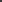 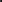 Figure 1 Customer Satisfaction DataFigure 2 Customer Satisfaction DataHospital Readmission RatesThe chart below displays 30-day and 100-day Raw and Risk-adjusted hospital readmission rates for all facilities from October 1, 2018 to January 1, 2018. PSCN skilled nursing facilities stayed below the national readmission rates for both raw and risk adjusted readmissions. 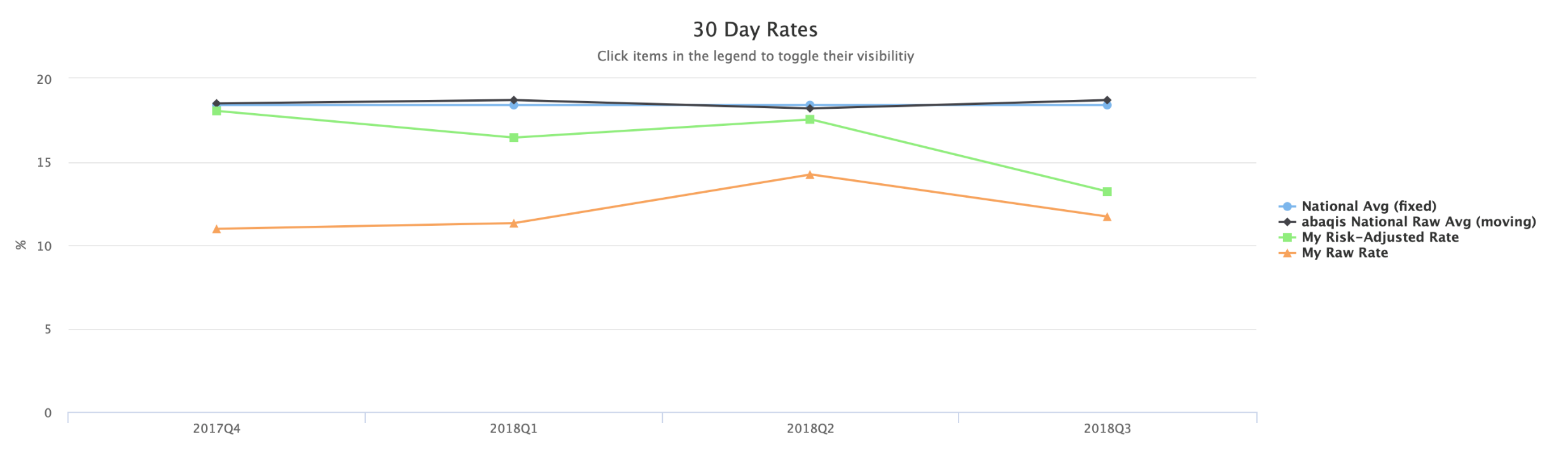 Figure 3 Hospital Readmission Rates 30 Day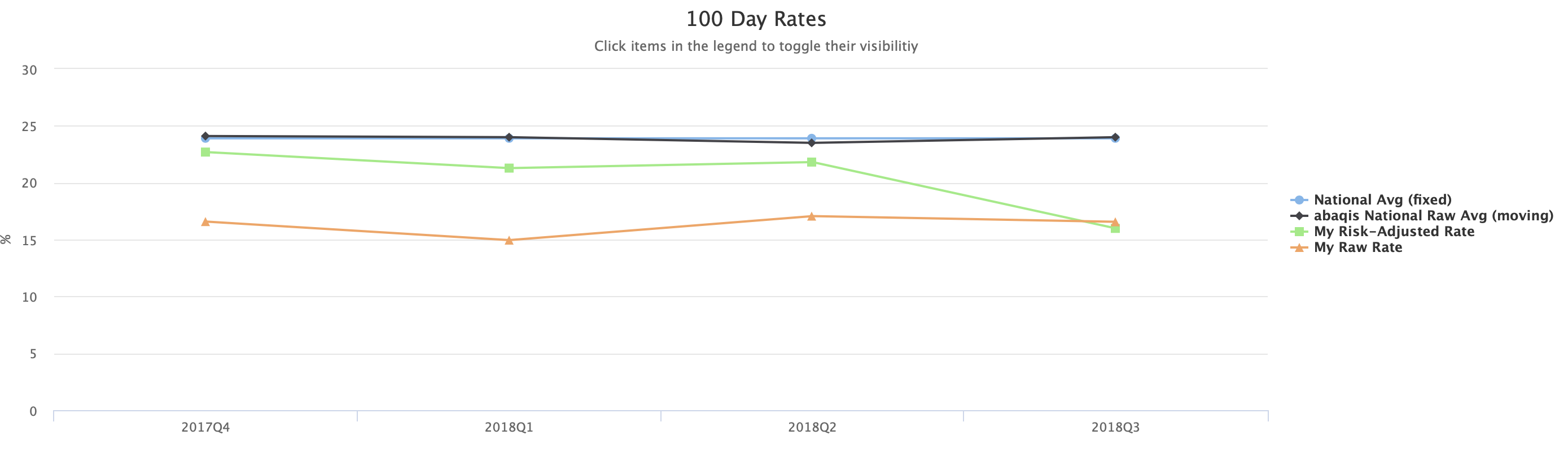 Figure 4 Hospital Readmission Rates 100 DayQAPI Investigation ProgressThe figure below displays the current progress of QAPI Investigations for the most recently created Investigation Snapshot for all facilities.  This pie chart looks at the average number of residents completed in each prioritized resident-level investigation across all facilities, and then it gives you the percentage of facilities by the average number of residents completed per investigation. Resident-level investigations (e.g., Accidents, Choices) contain one or more residents who provided negative responses for the corresponding care area in the QAPI Assessment. In this snapshot below, the green section shows that 28.7% percent of facilities have completed an average of 3 residents in their prioritized resident-level investigations. Abuse and Unnecessary Medication are excluded from this chart because they are a high priority and almost always result in an investigation. The report displays their data separately.  In the resident-level speedometer below, 56% of all prioritized investigations (e.g., Accidents, Choices, etc) across all facilities have at least one resident completed. In the facility-level speedometer, 33% of all prioritized investigations across all facilities have been completed. Ideally, a facility would want to be at 100% for each investigation level. 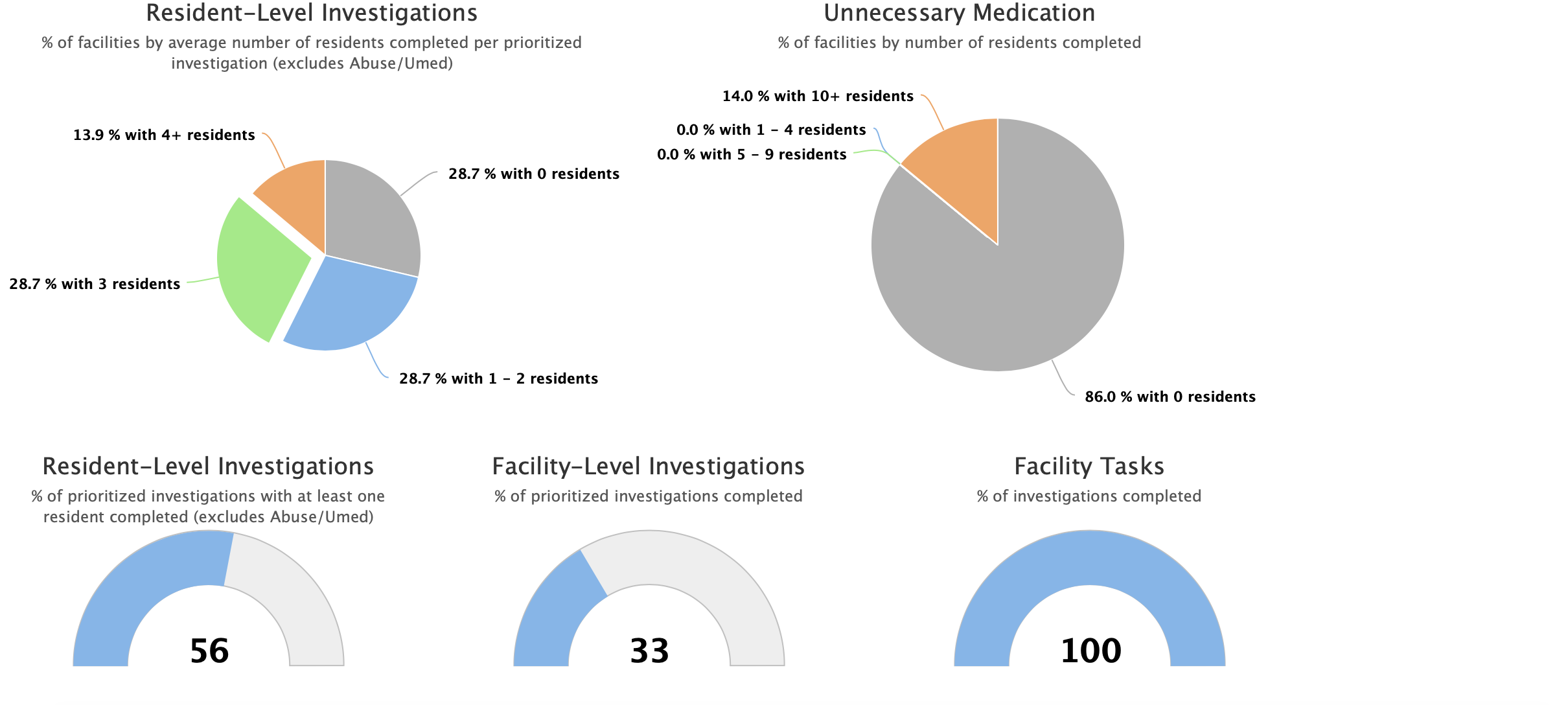 Figure 5 Investigation Snapshot ProgressQAPI Accreditation StatusThe figure below displays the most recent accreditation status and the progress toward current quarter accreditation for all facilities. Providgm bases their accreditation level awards on the progress of each facility.  All PSCN skilled nursing facilities have met the basic standards of accreditation, but only 57.1% are meeting advanced standards.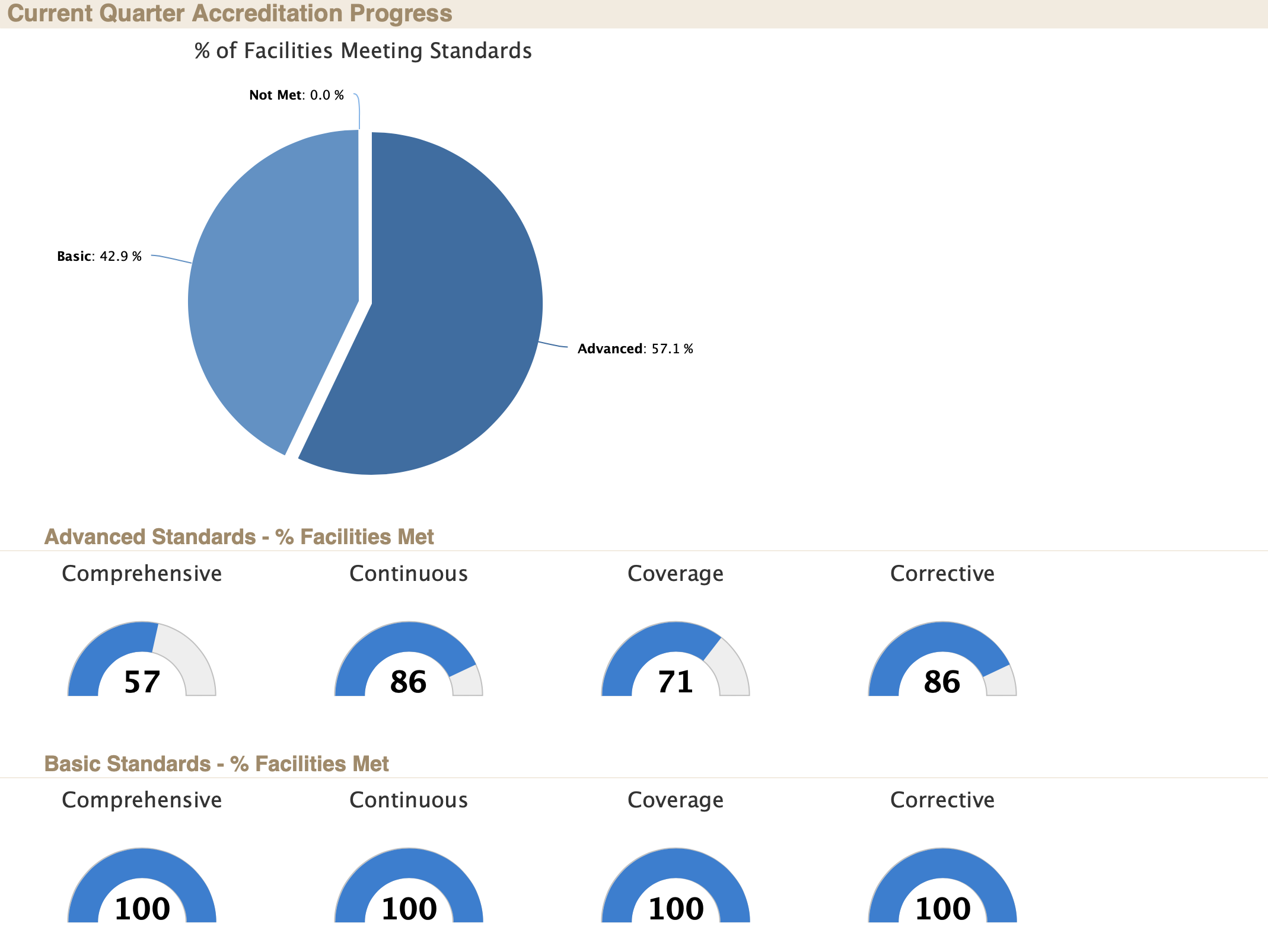 Figure 6 QAPI Accreditation StatusDISCUSSIONFor a skilled nursing facility to reach the basic level of QAPI Accreditation, they have to complete the following checklist shown in the table below:Table 2 QAPI Accredidation Checklist("QAPI: Your Checklist for QAPI Accreditation").By wanting to achieve accreditation,  whether basic or advanced level,  skilled nursing facilities study the issues at hand through observations, investigation and interviews, and then a root cause analysis (RCA) is formed to help direct a plan of action.  RCA’s should  reveal several underlying factors.  At PSCN a Performance Improvement Project (PIP) team comes up with recommendations for interventions on whatever issues they find. Some of these recommendations have included protocals, new programs, and even standing orders. The interventions are then implemented in the designated areas where the issues lie. The PIP team then  collects data from the staff on the progress of the interventions. If the intervention works, then it is expanded in other areas of the facility. When it is time for the annual survey, they hope to have no deficiencies in the areas that they initially identified before the intervention. Using QAPI allowed them to find and correct progressive  issues before they escalated to major problems. By also getting to the root cause of an issue with a resident, one can stop hospital readmissions because they are finding the underlying cause and solving it instead of just sending the resident to the hiospital everytime the same issue arrisesElmwood Gardens, Shenango on the Green, Longwood at Oakmont, and Manchester Commons are all of the skilled nursing facilities that have earned advanced QAPI accreditation across the network. When comparing them to the other skilled facilities across the network we see that the The Willows has no QAPI Plan in place, Oakwood Heights is missing facility tasks, and Southmont has an incomplete QAPI Plan. Advanced accreditation does not mean that a facility has a better 5- star rating or that it has a direct effect on key organizational performance indicators such as occupancy or private pay, but it does mean that Elmwood Gardens, Shenango on the Green, Longwood at Oakmont, and Manchester Commons are constantly looking at processes to make their residents comfortable, happy, and healthy and constantly assessing themselves. RECOMMENDATIONSAt communities with basic accreditation, the Abaqis champions had changed. The new champions had not been trained at the same time as the champions at the advanced level facilities. I recommend better communication between Abaqis champions and the management team interviewers, the retraining of the Abaqis champions, coordination and inclusion, and the  reevaluation of the ability to use the system. I encourage Abaqis champions to send out weekly emails to the management team interviewers to remind them to get their interviews and investigations done in the allotted time frame. I suggest campuses with basic accreditation have retraining sessions on the purpose of Abaqis and how the system works. A test should be given at the end of the session to asses their readiness in navigating the system. Champions should be retrained every two years or sooner depending on any system updates. I advise multiple champions of implementation of use of the ABAQIS system at each of the basic level facilities. I also encourage that there should also be an accountability form that should be implemented if staff are not completing investigations or PIPs in the allotted time frame given. Lastly, facility results should be reviewed between clinic managers and engagement of decision making on how to make the QAPI process and Abaqis use better should also be conducted.  COnclusionThis review gave an overview of what the ABAQIS web-based quality assurance system is and how it seeks to improve quality in skilled nursing facilities. The review also identified how ABAQIS is being used at all of Presbyterian SeniorCare Network’s skilled nursing facilities and how the different levels off accreditation correlates to quality. In conclusion, the ABAQIS system has been a very influential part of quality improvement at Presbyterian Seniorcare Network. It has helped them identify and analyze trends that cause readmissions , resolve residents’ area of concerns—or triggers—before they could develop into more serious problems, implement QAPI processes across the network, earn Providigm QAPI Accreditation, based on standards for excellence in continuously improving quality of care and life , be completely prepared for the QIS survey process and aware of any issues the QIS survey is likely to uncover, and quickly highlight residents at risk by reviewing the thresholds and analysis of a QIS survey.  CUSTOMER SATISFACTION DATAThe table below displays the average likelihood of recommendation for residents and families and customer satisfaction summary data for all facilities starting from April 1, 2018- March 31, 2019 HOSPITAL READMISSION RATESThe table below displays 30-day and 100-day Raw and Risk-adjusted hospital readmission rates for all facilities from October 1, 2018 to January 1, 2018 QAPI INVESTIGATION SNAPSHOT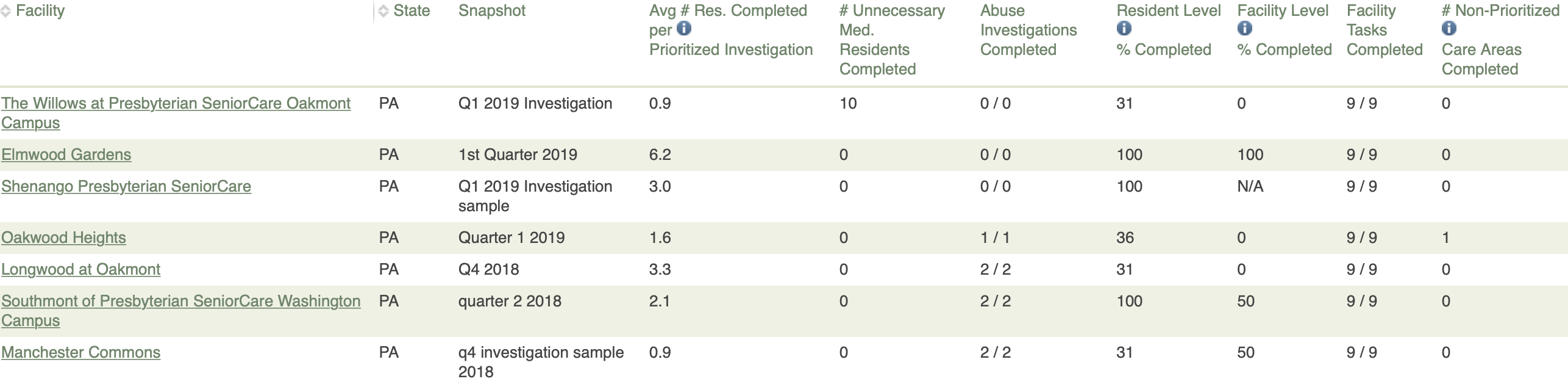  ACCREDITATION STATUS SNAPSHOT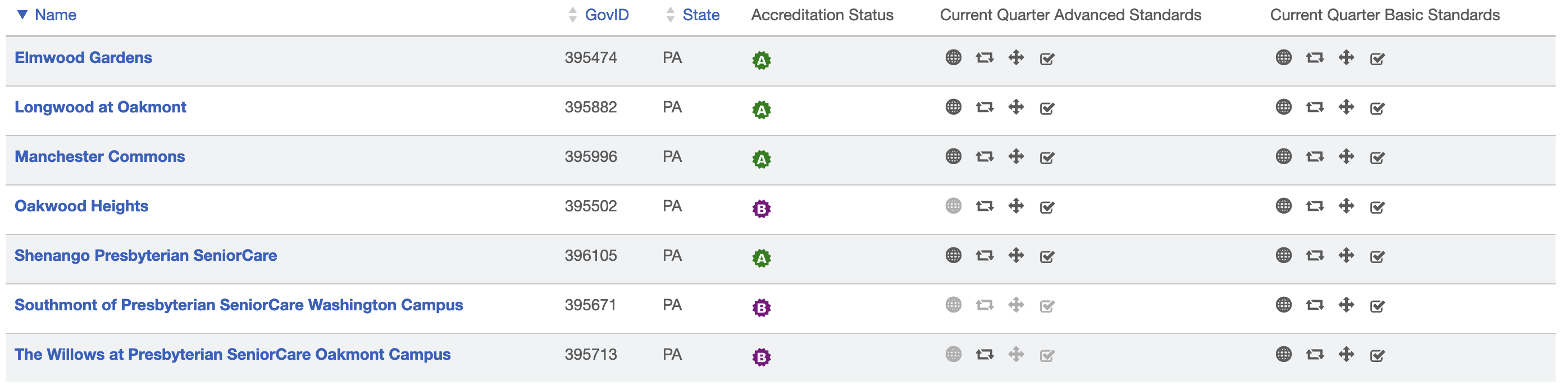  QAPI ACTIVITY PER COMMUNITYLONGWOODReporting PeriodStart Date: 2018-03-22End Date: 2019-03-22ELMWOOD GARDENSReporting PeriodStart Date: 2018-03-22End Date: 2019-03-22SHENANGOReporting PeriodStart Date: 2018-03-22End Date: 2019-03-22THE WILLOWSReporting PeriodStart Date: 2018-03-22End Date: 2019-03-22MANCHESTER COMMONSReporting PeriodStart Date: 2018-03-22End Date: 2019-03-22SOUTHMONTReporting PeriodStart Date: 2018-03-22End Date: 2019-03-22OAKWOOD HEIGHTSReporting PeriodStart Date: 2018-03-22End Date: 2019-03-22bibliographyCenters for Medicare & Medicaid Services. (2007, December). Evaluation of the Quality Indicator Survey (QIS) Contract #500-00-0032, TO#7 [PDF].Centers for Medicare & Medicaid Services, & Telligen. (2017, August 28). Nursing Home Quality Initiatives Questions and Answer[PDF].Kissam, S., Gifford, D., Parks, P., Patry, G., Palmer, L., Wilkes, L., . . . Barnette, L. (2003, May 16). Approaches to quality improvement in nursing homes: Lessons learned from the six-state pilot of CMS's Nursing Home Quality Initiative. Retrieved from https://www.ncbi.nlm.nih.gov/pmc/articles/PMC166131/Kramer, A. M., MD, Fish, R., MBA, Min, S., PhD, Schreuder, I., MSMD, & Kramer, P., BS. (2013, April). QAPI Accreditation: Impact on Survey Performance[PDF]. Providigm, LLC.Kramer, A. M., MD, Fish, R., MBA, Schreuder, I., MS, & Kramer, P., BS. (2018, May 11). The Effect of Continuous Quality Improvement Using the abaqis Quality Management System on Nursing Home Survey Results. Retrieved from https://www.providigm.com/the-effect-of-continuous-quality-improvement-using-the-abaqis-quality-management-system-on-nursing-home-survey-results/Lin, M., PhD, Meadow, M., MPH, Fish, R., MBA, Min, S., PhD, & Kramer, A., MD. (2018, May 11). Relationship Between abaqis Use and Both Survey Performance and Occupancy. Retrieved from https://www.providigm.com/relationship-between-abaqis-use-and-both-survey-performance-and-occupancy-2/Presbyterian SeniorCare Network. (n.d.). Presbyterian Seniorcare PA. Retrieved from https://www.srcare.org/presbyterian-seniorcare-paProvidigm. (2019, January 17). HealthStream Acquires Providigm to Drive Quality Outcomes via Workforce Training for the Nation's Skilled Nursing Facilities. Retrieved from https://www.providigm.com/healthstream-acquires-providigm/Providigm. (n.d.). Abaqis - Skilled Nursing Facility Quality Management Software. Retrieved from https://www.providigm.com/solutions/skilled-nursing/Providgm. (n.d.). Providigm QAPI Accreditation Standards. Retrieved from https://www.providigm.com/company/about-history/providigm-qapi-accreditation-standards/Providigm. (n.d.). What Can Abaqis Do For You? [PDF]. Medline.Providigm (n.d.).QAPI: Your Checklist for QAPI Accreditation [PDF].ACTIVITIY20142015201620172018PIP’s2161111Facility Assesments00009QAPI Plans000012Facility TasksN/AN/A03255Care InvestigationsN/AN/A1976256Basic Accreditation0%0%100%100%100%Advanced Accreditation0%0%42%57%57%Basic QAPI Accreditation (Complete the following) :5 of each: Resident, Family & Staff Interviews, Resident Observations, & Census Record Reviews (Must complete in 50% of all evaluated quarters)Resident Observations or Census Record Reviews for 30% of the average daily census or 30 Resident1 Full InvestigationAll 9 Facility TasksAdvanced QAPI Accreditation (Complete the following) :20 of each: Resident, Family & Staff Interviews, Resident Observations, & Census Record Reviews (must use two random samples & complete in 75% of all evaluated quartersResident Observations OR Census Record Reviews for 50% of the average daily census or 50 Resident2 Investigations, all 9 Facility Tasks, & 1 PIP OR 4 Investigations & 2 sets of all 9 Facility TaskA complete Facility and QAPI Plan that is marked as formalFacilityStateStateResidentResponsesResFESResFESResSatSomewhatResSatSomewhatResSatVeryResSatVeryResSatExtremelyResSatExtremelyResRecSomewhatResRecSomewhatResRecVeryResRecVeryResRecExtremelyResRecExtremelyThe Willows at Presbyterian SeniorCare Oakmont CampusPA444451.220.920.951.251.223.323.34.74.734.934.955.855.8Elmwood GardensPA363641.716.716.738.938.936.136.116.716.730.630.647.247.2Manchester CommonsPA252584881616727200888888Oakwood HeightsPA444443.215.915.940.940.940.940.911.411.440.940.945.545.5Shenango Presbyterian SeniorCarePA171764.75.95.941.241.252.952.95.95.929.429.464.764.7Longwood at OakmontPA33336.521.921.943.843.818.818.89.79.738.738.72929Southmont of Presbyterian SeniorCare Washington CampusPA272738.534.634.630.830.830.830.830.830.823.123.142.342.3Family ResponsesFamFESFamSatSomewhatFamSatVeryFamSatExtremelyFamRecSomewhatFamRecVeryFamRecExtremely5137.311.852.933.315.743.139.241229.873.217.17.365.924.45653.67.157.135.75.437.555.45967.85.133.9615.127.167.82958.63.441.455.23.437.958.6421921.457.11916.754.823.82729.611.166.722.214.855.629.6FacilityStateDateStartDateEndRisk Adjusted 30 DayRaw 30 DayRisk Adjusted 100 DayRaw 100 DayThe Willows at Presbyterian SeniorCare Oakmont CampusPA2018-01-012018-03-3117.114.92117.8The Willows at Presbyterian SeniorCare Oakmont CampusPA2018-04-012018-06-3022.919.825.922.4The Willows at Presbyterian SeniorCare Oakmont CampusPA2018-07-012018-09-3017.91419.415The Willows at Presbyterian SeniorCare Oakmont CampusPA2018-10-012018-12-3112.99.8Southmont of Presbyterian SeniorCare Washington CampusPA2018-01-012018-03-3124.720.926.722.6Southmont of Presbyterian SeniorCare Washington CampusPA2018-04-012018-06-3018.415.62521.2Southmont of Presbyterian SeniorCare Washington CampusPA2018-07-012018-09-3015.713.215.512.9Southmont of Presbyterian SeniorCare Washington CampusPA2018-10-012018-12-3116.815Shenango Presbyterian SeniorCarePA2018-01-012018-03-3106.7Shenango Presbyterian SeniorCarePA2018-04-012018-06-3021.717.926.722.2Shenango Presbyterian SeniorCarePA2018-07-012018-09-304.28.3Shenango Presbyterian SeniorCarePA2018-10-012018-12-3117.4Oakwood HeightsPA2018-01-012018-03-3120.116.120.116.1Oakwood HeightsPA2018-04-012018-06-301212Oakwood HeightsPA2018-07-012018-09-3022.742.1Oakwood HeightsPA2018-10-012018-12-314.23.3Manchester CommonsPA2018-01-012018-03-3117.813.820.315.9Manchester CommonsPA2018-04-012018-06-3013.59.217.512.2Manchester CommonsPA2018-07-012018-09-3013.910.715.612Manchester CommonsPA2018-10-012018-12-316.84.8Longwood at OakmontPA2018-01-012018-03-316.72.919.99.4Longwood at OakmontPA2018-04-012018-06-301516.7Longwood at OakmontPA2018-07-012018-09-3012.513.6Longwood at OakmontPA2018-10-012018-12-314.3Elmwood GardensPA2018-01-012018-03-3112.310.519.716.2Elmwood GardensPA2018-04-012018-06-3011.210.213.912.8Elmwood GardensPA2018-07-012018-09-305.44.813.411.9Elmwood GardensPA2018-10-012018-12-3116.216.7Random QAPI SamplesQ2 2018Start Date: 2018-04-04Total Assessments: 230Assessments Types: Resident Interview, Family Interview, Resident Observation, Staff Interview, Census Review, Admission InterviewQ3 2018Start Date: 2018-10-04Total Assessments: 230Assessments Types: Resident Interview, Family Interview, Resident Observation, Staff Interview, Census Review, Admission InterviewInvestigation SnapshotsQ2 2018Start Date: 2018-04-01Care Area Investigations:ActivitiesResident Council President / Representative InterviewPressure Ulcer / InjuryMedication AdministrationMedication Storage and LabelingChoicesDining ObservationKitchen/Food Service ObservationSufficient and Competent Nurse Staffing ReviewUnnecessary Medication UseAbuseInfection Control and ImmunizationsQuality Assessment and Assurance ReviewSNF Beneficiary Protection Notification ReviewQ4 2018Start Date: 2018-10-01Care Area Investigations:Pressure Ulcer / InjurySkin Conditions (non-pressure related)ChoicesDining ObservationResident Council President / Representative InterviewBladder or Bowel IncontinenceInfection Control and ImmunizationsKitchen/Food Service ObservationSufficient and Competent Nurse Staffing ReviewAbuseNutritionMedication AdministrationQuality Assessment and Assurance ReviewMedication Storage and LabelingSNF Beneficiary Protection Notification ReviewAd Hoc Facility TasksQAPI PlansLongwood at Oakmont QAPI PlanCreated: 2018-08-06Longwood at Oakmont QAPI PlanCreated: 2019-01-17Longwood at Oakmont QAPI PlanCreated: 2019-01-17Longwood at Oakmont QAPI PlanCreated: 2019-01-17Longwood at Oakmont QAPI PlanCreated: 2019-01-17Longwood at Oakmont QAPI PlanCreated: 2019-01-17Longwood at Oakmont QAPI PlanCreated: 2019-01-17Longwood at Oakmont QAPI PlanCreated: 2019-01-17Facility AssessmentsHanna Health Center 2018Created: 2018-06-11Hanna Health Center 2019Created: 2018-11-29QAPI Self-AssessmentsCreated: 2018-06-22Score 104PIPsPressure InjuriesCreated: 2018-07-18Care Area/Category: Pressure UlcersLifestyle Engagement Created: 2018-08-17Care Area/Category: ActivitiesGrievance Log ProcessCreated: 2019-01-21Care Area/Category: Grievance processRandom QAPI Samples3rd Quarter 2018Start Date: 2018-07-02Total Assessments: 230Assessments Types: Resident Interview, Family Interview, Resident Observation, Staff Interview, Census Review, Admission Interview1st Quarter 2019Start Date: 2019-01-03Total Assessments: 230Assessments Types: Resident Interview, Family Interview, Resident Observation, Staff Interview, Census Review, Admission InterviewInvestigation Snapshots3rd quater 2018Start Date: 2018-07-02Care Area Investigations:Infection Control and ImmunizationsMedication Storage and LabelingDining ObservationResident Council President / Representative InterviewKitchen/Food Service ObservationSufficient and Competent Nurse Staffing ReviewEnvironmental ObservationsBehavioral and Emotional StatusAccidentsPersonal Funds ReviewPressure Ulcer / InjuryAbuseNutritionActivities of Daily LivingBladder or Bowel IncontinenceActivitiesSkin Conditions (non-pressure related)DeathMedication AdministrationQuality Assessment and Assurance ReviewChoicesPersonal PropertyDignityNotification of ChangeParticipation in Care PlanningPrivacySNF Beneficiary Protection Notification Review1st Quarter 2019Start Date: 2019-01-03Care Area Investigations:Personal Funds ReviewHydrationAd Hoc Facility TasksQAPI PlansElmwood Gardens QAPI PlanCreated: 2018-08-06Elmwood Gardens QAPI PlanCreated: 2018-09-28Facility AssessmentsElmwood Gardens Sept 2018Created: 2018-09-28QAPI Self-AssessmentsCreated: 2018-06-22Score 110PIPsRandom QAPI SamplesQ3 InvestigationStart Date: 2018-07-02Total Assessments: 165Assessments Types: Resident Interview, Family Interview, Resident Observation, Staff Interview, Census Review, Admission InterviewQ1 2019Start Date: 2019-01-17Total Assessments: 125Assessments Types: Resident Interview, Family Interview, Resident Observation, Staff Interview, Census Review, Admission InterviewInvestigation SnapshotsQ3 InvestigationStart Date: 2018-07-02Care Area Investigations:Dining ObservationResident Council President / Representative InterviewKitchen/Food Service ObservationSufficient and Competent Nurse Staffing ReviewUnnecessary Medication UseAccidentsNutritionBladder or Bowel IncontinenceInfection Control and ImmunizationsDeathMedication AdministrationQuality Assessment and Assurance ReviewMedication Storage and LabelingSNF Beneficiary Protection Notification ReviewQ1 2019 investigation sampleStart Date: 2019-03-05Care Area Investigations:Medication AdministrationMedication Storage and LabelingSNF Beneficiary Protection Notification ReviewResident Council President / Representative InterviewPressure Ulcer / InjuryActivities of Daily LivingBladder or Bowel IncontinenceAd Hoc Facility TasksQAPI PlansInventory Created: 2018-03-29Shenango QAPI Plan Created: 2018-04-06Shenango QAPI Plan Created: 2018-04-06Shenango QAPI Plan Created: 2018-04-06Facility AssessmentsShenango 2018Created: 2018-05-10Shenango 2019Created: 2018-11-29QAPI Self-AssessmentsCreated: 2018-06-22Score 109PIPsRandom QAPI SamplesQ3 2018Start Date: 2018-07-02Total Assessments: 230Assessments Types: Resident Interview, Family Interview, Resident Observation, Staff Interview, Census Review, Admission InterviewQ1 2019Start Date: 2019-01-02Total Assessments: 230Assessments Types: Resident Interview, Family Interview, Resident Observation, Staff Interview, Census Review, Admission InterviewInvestigation SnapshotsQ3 2018 investigationStart Date: 2018-07-02Care Area Investigations:Medication Storage and LabelingResident Council President / Representative InterviewInfection Control and ImmunizationsDeathMedication AdministrationDining ObservationKitchen/Food Service ObservationSufficient and Competent Nurse Staffing ReviewAccidentsPressure Ulcer / InjuryAbuseActivities of Daily LivingQuality Assessment and Assurance ReviewSNF Beneficiary Protection Notification ReviewQ1 2019 InvestigationStart Date: 2019-01-02Care Area Investigations:Pressure Ulcer / InjuryDental Status and ServicesNutritionInfection Control and ImmunizationsDeathMedication AdministrationQuality Assessment and Assurance ReviewDining ObservationSNF Beneficiary Protection Notification ReviewAd Hoc Facility TasksInvestigation: QAA and QAPI Plan ReviewQAA and QAPI Plan Review Q1 2019Created: 2019-03-15QAPI PlansFacility AssessmentsThe Willows 2019Created: 2018-11-29QAPI Self-AssessmentsCreated: 2018-06-22Score 110PIPsResident/Caregiver Education ProcessCreated: 2018-04-10Care Area/Category: Decrease length of SNF stay and hospital readmission rateDecreasing inpatient and post-discharge readmissionsCreated: 2018-04-26Care Area/Category: Increasing discharge function scoreCreated: 2018-04-26Care Area/Category: Decreasing length of patient stayCreated: 2018-04-26Care Area/Category: medication reconciliation discharge ordersCreated: 2018-06-29Care Area/Category: Clinical Random QAPI SamplesQ2 2018Start Date: 2018-04-24Total Assessments: 227Assessments Types: Resident Interview, Family Interview, Resident Observation, Staff Interview, Census Review, Admission InterviewQ4 2018Start Date: 2018-10-01Total Assessments: 229Assessments Types: Resident Interview, Family Interview, Resident Observation, Staff Interview, Census Review, Admission InterviewInvestigation SnapshotsQ2 2018Start Date: 2018-06-01Care Area Investigations:Pressure Ulcer / InjuryMedication AdministrationDining ObservationResident Council President / Representative InterviewKitchen/Food Service ObservationSufficient and Competent Nurse Staffing ReviewNutritionActivities of Daily LivingPositioning, Mobility and Range of MotionInfection Control and ImmunizationsQuality Assessment and Assurance ReviewMedication Storage and LabelingSNF Beneficiary Protection Notification Reviewq4 investigation sample 2018Start Date: 2018-10-01Care Area Investigations:Medication Storage and LabelingMedication AdministrationDining ObservationResident Council President / Representative InterviewKitchen/Food Service ObservationSufficient and Competent Nurse Staffing ReviewPersonal Funds ReviewAbuseActivities of Daily LivingInfection Control and ImmunizationsDeathQuality Assessment and Assurance ReviewChoicesDignitySNF Beneficiary Protection Notification ReviewAd Hoc Facility TasksInvestigation: Dining ObservationDining process change, Dining review on Eagle Ridge.Created: 2019-03-04QAPI PlansManchester Commons QAPI PlanCreated: 2018-11-29Facility AssessmentsManchester Commons 2019Created: 2018-11-29QAPI Self-AssessmentsCreated: 2018-06-22Score 111PIPsSide Rail ReductionCreated: 2018-05-16Care Area/Category: SafetyRandom QAPI SamplesQ2 2018Start Date: 2018-09-24Total Assessments: 230Assessments Types: Resident Interview, Family Interview, Resident Observation, Staff Interview, Census Review, Admission InterviewInvestigation SnapshotsQ2 2018Start Date: 2018-09-24Care Area Investigations:Dining ObservationResident Council President / Representative InterviewKitchen/Food Service ObservationSufficient and Competent Nurse Staffing ReviewAccidentsPersonal Funds ReviewPressure Ulcer / InjuryAbuseDental Status and ServicesNutritionActivities of Daily LivingBladder or Bowel IncontinenceInfection Control and ImmunizationsActivitiesPain Recognition and ManagementDeathMedication AdministrationDischargeQuality Assessment and Assurance ReviewMedication Storage and LabelingChoicesPersonal PropertyDignityNotification of ChangeParticipation in Care PlanningPrivacySNF Beneficiary Protection Notification ReviewAd Hoc Facility TasksQAPI PlansSouthmont QAPI PlanCreated: 2019-01-02Facility AssessmentsSouthmont Presbyterian Senior Care 2018Created: 2018-06-11Southmont Presbyterian Senior Care 2019Created: 2018-11-29QAPI Self-AssessmentsCreated: 2018-06-22Score 116PIPsPart B supply usageCreated: 2018-06-28Care Area/Category: clinicalRandom QAPI SamplesQ3 2018Start Date: 2018-07-02Total Assessments: 230Assessments Types: Resident Interview, Family Interview, Resident Observation, Staff Interview, Census Review, Admission InterviewQ1 2019Start Date: 2019-01-02Total Assessments: 230Assessments Types: Resident Interview, Family Interview, Resident Observation, Staff Interview, Census Review, Admission InterviewInvestigation SnapshotsQ3 2018Start Date: 2018-07-02Care Area Investigations:Sufficient and Competent Nurse Staffing ReviewBehavioral and Emotional StatusMedication Storage and LabelingDining ObservationResident Council President / Representative InterviewKitchen/Food Service ObservationUnnecessary Medication UseAbuseNutritionInfection Control and ImmunizationsMedication AdministrationQuality Assessment and Assurance ReviewChoicesSNF Beneficiary Protection Notification ReviewQ1 2019Start Date: 2019-01-02Care Area Investigations:Dining ObservationMedication Storage and LabelingResident Council President / Representative InterviewKitchen/Food Service ObservationSufficient and Competent Nurse Staffing ReviewAccidentsAbuseNutritionActivities of Daily LivingInfection Control and ImmunizationsPain Recognition and ManagementPhysical RestraintsDeathMedication AdministrationQuality Assessment and Assurance ReviewSNF Beneficiary Protection Notification ReviewAd Hoc Facility TasksQAPI PlansOakwood Heights QAPI Plan 2018Created: 2018-03-29Facility AssessmentsOakwood Heights 2018Created: 2018-05-08Oakwood Heights 2018Created: 2018-10-05QAPI Self-AssessmentsCreated: 2018-06-22Score 116PIPsIdentifiable EquipmentCreated: 2018-04-23Care Area/Category: Nursing/Social ServicesDischarge process-laundryCreated: 2018-05-01Care Area/Category: DischargeSplintingCreated: 2018-07-11Care Area/Category: Specialized Rehabilitative or Restorative ServicesHousekeeper Standardization of task flowCreated: 2018-07-12Care Area/Category: Environmental ObservationsMDS submissionCreated: 2018-07-27Care Area/Category: MDSDining Services Supply Storage RoomCreated: 2018-08-03Care Area/Category: Storage room the to the left of the main kitchen doorWoodside DS Two Seating MealsCreated: 2018-08-21Care Area/Category: Dining ObservationMed cart/medication storageCreated: 2018-09-11Care Area/Category: nursingDining Service Dishwashing ProcedureCreated: 2018-10-21Care Area/Category: Sanitation and Infection ControlStandardized Filing Cabinets on Nursing UnitsCreated: 2019-02-06Care Area/Category: Nursing